OTROŠKI PEVSKI ZBORPevke in pevci! V tem šolskem letu nas čaka še revija pevskih zborov in zaključni koncert.Zato je zelo pomembno, da ohranimo našo pevsko kondicijo.Vadimo kot na pevskih vajah ...Naredi pravilno pevsko držo.Naredi tri dihalne vaje (primer: vdih – izdih na sssss, ššššš, fffff).Izvedi vsaj 3 vaje za upevanje (primer: rija raja ... maj-maj-maj ... tiki tiki tak ...)Izmisli si svojo upevalno vajo (melodijo, zlog ali besedilo).Lahko se upoješ tudi s pomočjo power pointa z naslovom Upojmo se tudi doma.Prepevaj pesmi in bodi pozoren na jasno izgovorjavo besedila, lep pevski ton ter muzikalno izvedbo pesmi (npr. glasnost izvajanja, izraz pri petju, sporočilnost pesmi).Za lažje utrjevanje ti pošiljam tudi nekatera besedila pesmi Pesmi utrjuj z avdio ali video posnetki, ki jih prilagam v nadaljevanju.Priporočam vaje 2x na teden po 35 minut.Poslušaj pesem Somewhere over the rainbow. Mi jo bomo peli v slovenščini ...Obilo pevskih užitkov!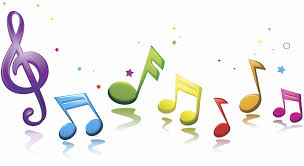 Učiteljica Tina StrahovnikPOSNETKI PESMI, KI JIH NAJDEŠ NA YOUTUBU:Zvočni posnetki: https://youtu.be/XMkwoSmR5TIGusarji: https://www.youtube.com/watch?v=1lA_PhuTUCIDrežniška: https://www.youtube.com/watch?v=nR9aX0HGHecSomewhere over the rainbow: https://www.youtube.com/watch?v=3BeKhlUzPUcBESEDILA PESMI:SMEHSmeh razlega se po vasi, naj razlega se vse dni,če se mladi veselijo, se smejijo kar za tri,če se mladi veselijo, se smejijo kar za tri.Smejem se, smeješ se, vsi smejimo se ...Smejem se, smeješ se, ah, zakaj pa ne?GUSARJIPet gusarjev razgretih glav s prevezo čez oči, namaka škornje, v sinje morje in se hudo jezi.Na skrito čer je prejšnji večer udaril njihov čolnin prej ko pet bi uspel preštet, je bil že vode poln.Na dno je šel brez bev in mev, na jamboru pa zdajvsi gusarji z obvezami sedijo okobal.(Govorjeno)Na dno, na dno je šel, brez bev in mev, brez bev in mev,na jamboru pa zdaj vsi gusarji, vsi gusarji z obvezami sedijo, sedijo okobal.Pet gusarjev razgretih glav zdaj išče morsko sled.Če srečaš kdaj jih sred' morja, jim kupi sladoled!Na dno je šel brez bev in mev, na jamboru pa zdajvsi gusarji z obvezami sedijo okobal.(Govorjeno)Na dno, na dno, na dno je šel, brez bev in mev, brez bev in mev,na jamboru pa zdaj vsi gusarji, vsi gusarji, vsi gusarji z obvezami sedijo, sedijo okobal.Plosk (1) Plosk (1) plosk (1) plosk-ploskPlosk (1) Plosk (1) plosk (1) plosk-ploskPet gusarjev razgretih glav zdaj išče morsko sled.Če srečaš kdaj jih sred' morja, jim kupi sladoled!(Govorjeno) Sladoled ...MARMELADATri sladke, mehke hruškice, tri hruškice dišeče,je jež povezal v culico in zdaj domov jo vleče.    naprej, nazaj ... 4xČez kamenčke, čez vejice in čez bodičje mlado:doma razveže culico in najde – marmelado.    klavir ...   naprej, nazaj ... 4x Tri sladke, mehke hruškice, tri hruškice dišeče,je jež povezal v culico in zdaj domov jo vleče.      klavir ...Čez kamenčke, čez vejice in čez bodičje mlado:doma razveže culico in najde – marmelado.     klavir ...in najde – marmelado.PROMETNICA1.Grejo ptice čez stezice, grejo zebre preko zebre,grejo mravlje v varne dalje, grejo       krti vzdolž po črti.grejo polži pod mostovži, grejo sloni pod zasloni, in gre pišče čez križišče, vse se giblje sem in tja, kot prometni red velja.Te face, te face, te face so tip top,ustavi, ustavi, ustavi jih le stop,saj na vesoljnem svetu so ful in kul, so ful, so ful in kul v prometu.2. Grejo deklice in dečki, grejo Milice in Srečki,grejo Gregorji in Grete, grejo     Milani in Mete.Grejo babice in vnuki, pismouki in prismukičez cestišče, čez križišče iz vseh vrtcev, iz vseh šol,a nikjer ni karambol.Te face, te face, te face so tip top,ustavi, ustavi, ustavi jih le stop,saj na vesoljnem svetu so ful in kul, so ful, so ful in kul v prometu.DREŽNIŠKACin, cin, cin, cin …Cin cin cin Drežnica, kje so kozice?Gori na skalici, kjer ni vodice.	1. Cin cin, cin cin, hojaja,  cin cin cin cin hojaja.	2. Hoja, hojajaja, hoja, hojajaja.2. Sončece sije nam, dežek pa gre, naš mlinar pa melje brez vsake vode. Hoja …3. Mojškra je šivala vse brez šivanke, fantič  brez noge je skakal čez planke.Hoja …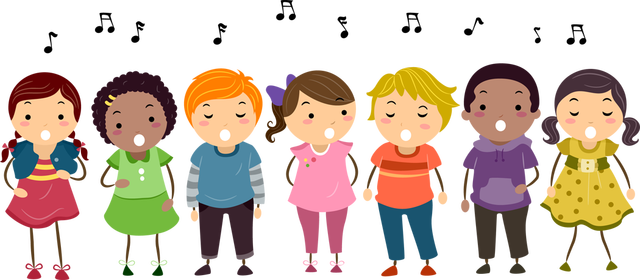 